МБДОУ детский сад №3 «Аленушка»Консультация для родителей       «Прикоснись к природе сердцем».Подготовила: Папкова Н.С.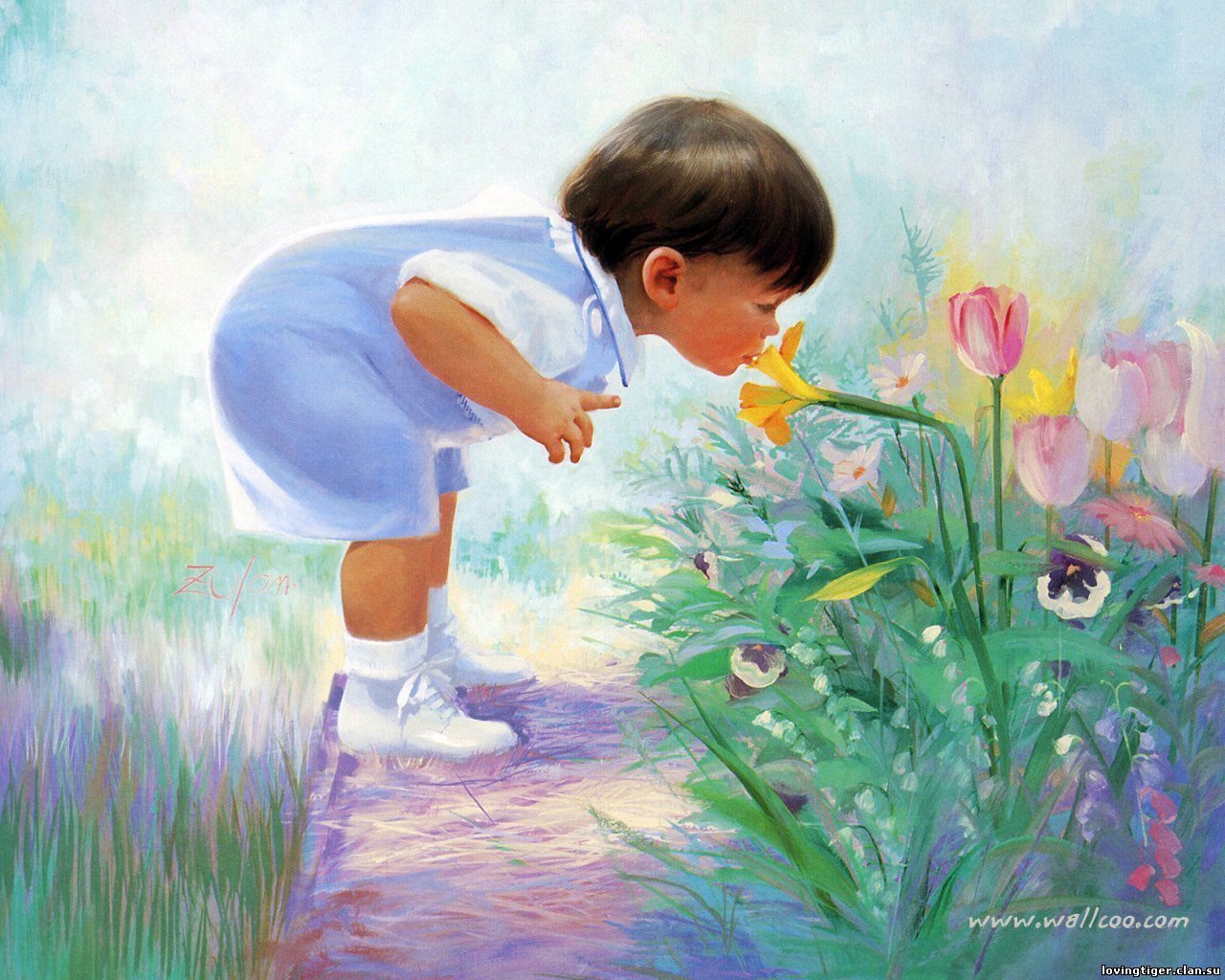                                                      2017-2018 уч.г.Человек стал человеком, когда услышал шелест листьев и пение кузнечика, журчание весеннего ручья и звон серебряных колокольчиков в бездонном летнем небе, шорох снежинок и завывание вьюги за окном, ласковый плеск волн и торжественную тишину ночи. Услышал, и затаил дыхание, слушает сотни и тысячи лет чудесную музыку жизни.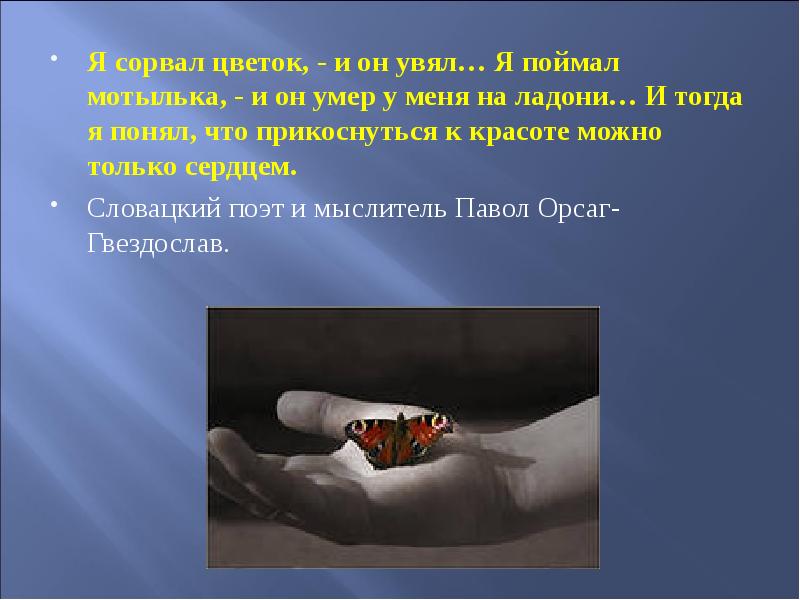 Музыку удивительной планеты – Земля! Природа нашей земли – это наше богатство. И наша задача сберечь это богатство для следующих поколений.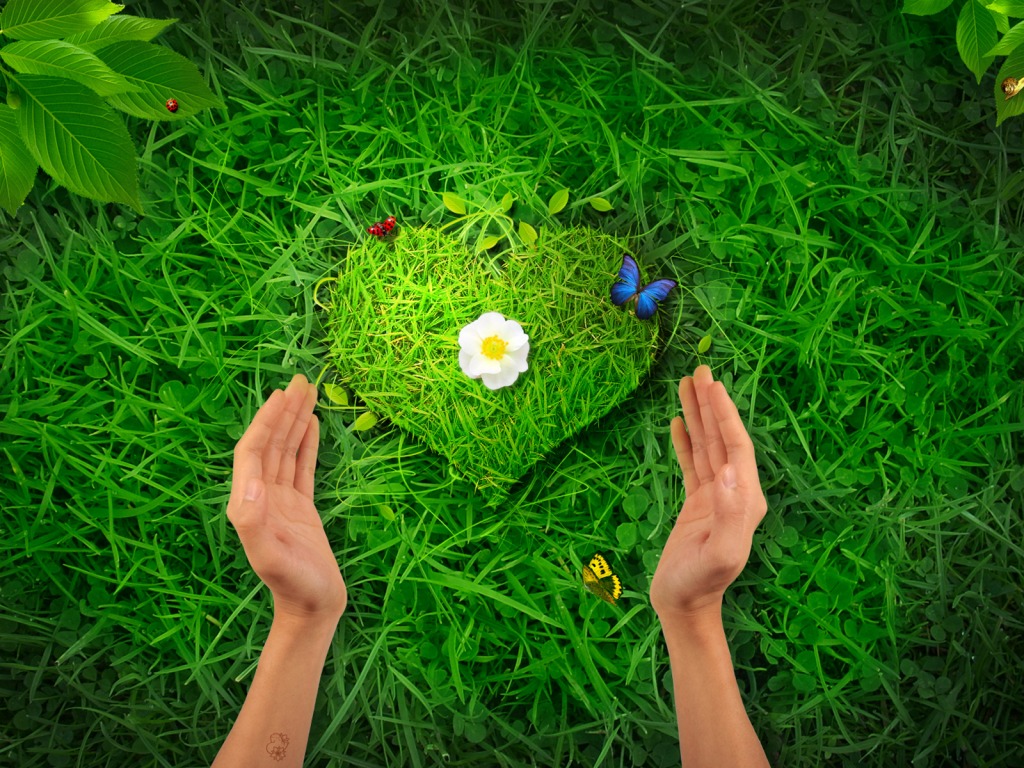 Взрослым часто приходится отвечать на вопросы детей:•	Почему Землю называют общим домом?•	Что необходимо человеку и всем живым существам на этой Земле?•	А от чего гибнут растения, исчезают животные и болеют люди?•	Кто и как загрязняет нашу планету?•	Как помочь планете, которая плачет от боли?Найти ответы на эти и другие вопросы, уметь любить природу всем сердцем, ребенок научится, только сотрудничая с родителем.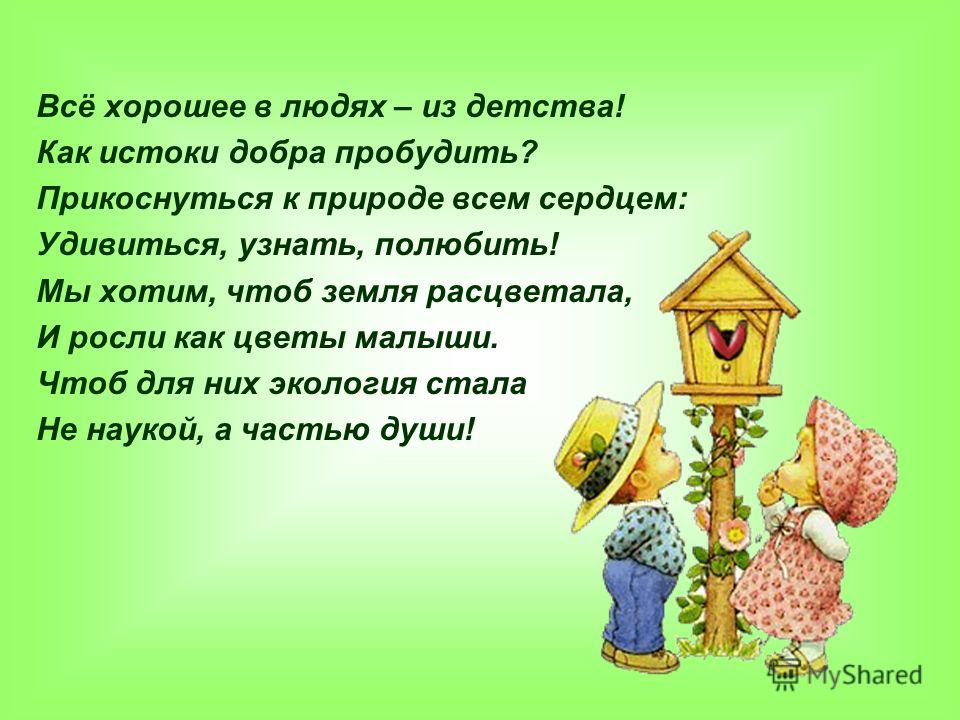 Научите детей:•	узнавать, какое влияние оказывает вода, земля, воздух, огонь на растительный и животный мир, птиц и людей;•	вести осознанное наблюдение в ходе выполнения простейших опытов, находить занимательные, необычные факты, задавать вопросы о них, высказывать простейшие аргументированные суждения по возникающим проблемам;•	приобщатся к окружающей природе как к дому, в котором они живут, как к живому миру, наполненному тайнами и загадками;Ребенку необходимо учить родителей:•	в эколого-оздоровительных походах с целью осознания того, что «человек – часть природы», с целью совместной игровой деятельности, с целью познания тайн природы;•	в спортивных и музыкальных праздниках экологической направленности;•	в совместном озеленение улиц родного города;•	в творческих выставках, организованных образовательными учреждениями;•	в выпуске семейных экологических газет.Такой подход способствует сотрудничеству, эмоциональному, психологическому сближению родителей и детей. А ваше сотрудничество в вопросах экологии – это ваш личный вклад в экологию своего родного города и всей нашей планеты – ЗЕМЛЯ!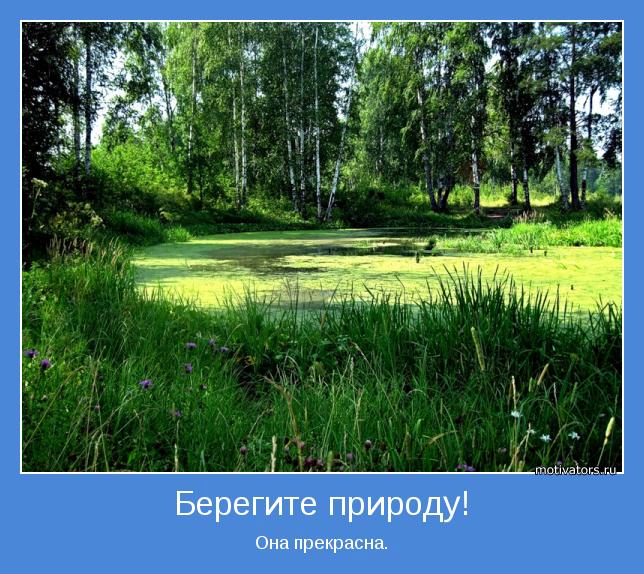 